แบบรายงานผลความรู้สัมมาชีพชุมชน (แบบ 1)(ประเภท : ความรู้สัมมาชีพ)....................................................1. หมวดหมู่อาชีพ ให้ใส่เครื่องหมาย ( / ) หน้าตัวเลือกตามประเภทอาชีพ     (สามารถตอบได้มากกว่า 1 หมวดหมู่ 	1.1 (  /  ) เกษตรกรรม	1.2 (     ) ท่องเที่ยวชุมชน	1.3 (     ) อื่นๆ (โปรดระบุ................................................)	1.4 (     ) การแปรรูปอาหาร	1.5 (     ) การแปรรูปเครื่องดื่ม	1.6 (     ) การแปรรูปผ้าและเครื่องแต่งกาย	1.7 (     ) การแปรรูปของใช้และเครื่องประดับ	1.8 (     ) การแปรรูปสมุนไพรที่ไม่ใช่อาหารนิยาม : ความรู้สัมมาชีพชุมชน หมายถึง ความรู้ซึ่งเป็นอาชีพที่มีการดำเนินการตามแนวทางส่งเสริมการสร้างสัมมาชีพชุมชนตามหลักปรัชญาเศรษฐกิจพอเพียง2. ชื่อองค์ความรู้	การเลี้ยงแพะแบบกึ่งขังคอก3. ชื่อเจ้าขององค์ความรู้	นายมะยีดิง  มิง4. ที่อยู่	บ้านเลขที่  ๓   หมู่ที่  ๕   ตำบลกระหวะ   อำเภอมายอ  จังหวัดปัตตานี	รหัสไปรษณีย์  ๙๔๑๔๐   หมายเลขโทรศัพท์ 08-0890-53485. ความเป็นมา/แรงบันดาลใจ/เหตุผลที่ทำ	นายมะยีดิง  มิง  ประกอบอาชีพเกษตรกรรม (ทำนา / เลี้ยงสัตว์) เมื่อว่างเว้นจากการทำนาก็เลี้ยงวัว เลี้ยงแพะ เพื่อเป็นรายได้เสริม และเป็นการลดรายจ่ายเพิ่มรายได้ให้ครัวเรือน โดยได้รับสืบทอดความเชี่ยวชาญมาจากปู่ย่า ตายาย พ่อแม่ สั่งสมความเชี่ยวชาญการทำนา การเลี้ยงสัตว์ จากการอบรมของหน่วยงานต่าง ๆ และการศึกษาด้วยตัวเอง 6. วัตถุประสงค์	1) เพื่อใช้เวลาว่างให้เกิดประโยชน์	2) เพื่อเพิ่มรายได้ให้ครัวเรือน7. วัตถุดิบ 	1) อาหาร ประเภทหญ้า  ใบไม้	2) น้ำ8. อุปกรณ์	1) รางน้ำ	2) ถังรองน้ำ	3) รางอาหาร9. กระบวนการ/ขั้นตอน	การเลี้ยงแบบกึ่งขังคอก
ลักษณะคล้ายกับการเลี้ยงแบบปล่อย แต่จะมีการสร้างคอกหรือโรงเรือนสำหรับกักขังในตอนกลางคืน มักโรงเรือนที่มีแต่หลังคาเท่านั้น ตอนเช้าจะต้อนให้แพะออกหากินตามทุ่งหรือที่มีหญ้า
		๑. สถานที่เลี้ยงแพะ  การเลือกทำเล สถานที่ตั้งโรงเรือนเลี้ยงแพะ ควรเป็นที่เนินหรือเป็นบริเวณที่น้ำไม่ท่วมขังมีแหล่งน้ำสะอาดสำหรับใช้เลี้ยงแพะได้ตลอดทั้งปี สำหรับให้แพะได้แทะเล็ม สำหรับขนาดของโรงเรือนหรือคอกสำหรับเลี้ยงแพะจะขึ้นอยู่กับฝูงแพะ
ลักษณะของโรงเรือนแพะ โดยทั่วไปในการเลี้ยงแพะเพื่อผลิตเนื้อนั้น โรงเรือนเป็นเพียงสถานที่ที่อาศัยพักหลักนอนและกักขังแพะในช่วงตอนกลางคืน หรือเมื่อสภาพอากาศแวดล้อมภายนอกไม่เหมาะสมที่จะปล่อยแพะออกไปแทะเล็มหญ้า โรงเรือนและคอกจะมีความสำคัญ และจำเป็นต่อลูกแพะ หลักการสำคัญในการจัดสร้างโรงเรือนแพะ คือ ควรเป็นสถานที่ที่ทำให้แพะได้อาศัยอยู่อย่างสุขสบายสามารถอำนวยความสะดวกต่อการจัดการเลี้ยงดูและการให้การสุขาภิบาลที่ดีแก่แพะได้ ลักษณะโรงเรือนแพะเนื้อมักเป็นโรงเรือนที่มีคอกแบบขังรวม คอกละไม่เกิน 10 ตัว ทั้งนี้ผู้เลี้ยงต้องคัดแพะที่มีขนาดใกล้เคียงกันอยู่ในคอกเดียวกันเพื่อป้องกันการทำอันตรายต่อกัน		2. แหล่งอาหารที่ใช้เลี้ยงแพะ  แพะเป็นสัตว์ที่หาอาหารกินเองเก่งและสามารถกินอาหารได้หลายชนิด แต่ไม่ชอบกินพืชอาหารชนิดเดียวกันเป็นเวลานาน ๆ จะเลือกกินพืชอาหารหลายชนิดสลับกันไป พืชอาหารบางชนิดที่โคกระบือไม่กิน แต่แพะยังกิน แพะชอบกินใบของไม้พุ่มมาก รองลงไปคือ หญ้าและถั่ว แพะจะเลือกกินใบและยอดอ่อนของพืชก่อน และจะไม่กินก้านหรือลำต้นการจัดการเลี้ยงดูแพะในช่วงการเจริญเติบโตระยะต่าง ๆ มีการจัดการเลี้ยงดูที่สำคัญที่ต้องปฏิบัติดังนี้พ่อพันธุ์ ผู้เลี้ยงควรคัดเลือกแพะเมื่ออายุ 3 เดือน โดยเลือกตัวที่มีลักษณะดี แข็งแรงสมบูรณ์ และไม่มีอาการผิดปกติไว้เป็นพ่อพันธุ์ แล้วแยกเลี้ยงให้มีความสมบูรณ์ แต่จะต้องระวังไม่ให้อ้วนและให้ออกกำลังกายสม่ำเสมอ แพะเพศผู้จะเริ่มแสดงอาการเป็นหนุ่มเมื่ออายุ 4 – 5 เดือน แต่จะผสมพันธุ์ได้เมื่ออายุมากกว่า 8 เดือน ช่วงใกล้ฤดูผสมพันธุ์ แพะเพศผู้จะปัสสาวะรดตัวเองโดยเฉพาะบริเวณท้องและอก ต่อมาพ่อแพะจะแสดงอาการม้วนปาก นอกจากนี้ต่อมกลิ่นที่ฐานเขาจะทำงานส่งกลิ่นเพศผู้ออกไป แพะสาวจะเริ่มเป็นสัดเมื่ออายุ 3–4 เดือน แต่ในช่วงนี้จะยังไม่ให้ผสมพันธุ์เพราะแพะยังเจริญเติบโตไม่เต็มที่ จะรอจนกว่าแพะมีอายุประมาณ 8–10 เดือน จึงจะจัดให้มีการผสมพันธุ์10. ข้อพึงระวัง	ไม่ควรขุนแพะ โดยให้อาหารมากจนเกินไป จะทำให้เกิดปัญหากระเพาะไม่ทำงาน ถึงตายได้11. ข้อเสนอแนะ	๑) การสร้างโรงเรือนสูงประมาณ เมตรครึ่ง  สามารถเก็บมูลแพะ ขายได้	๒) การกั้นคอกแยกแม่พันธุ์ทำให้แม่พันธุ์มีสมบูรณ์ดีกว่า	๓) การปล่อยให้แพะหาอาหารกินเอง ดีกว่าการป้อนในโรงเรือน	๔) ศึกษาหาความรู้เพื่อต่อยอดอย่างสม่ำเสมอ10. ความสามารถในการจำหน่าย/ให้บริการ	แพะเป็นสัตว์ที่ใช้ในการประกอบพิธีกรรมทางศาสนาอิสลาม ตลาดมีความต้องการ การเลี้ยงในแต่ละรุ่น มีการจับจองก่อนครบอายุ และได้ราคาดี11. ภาพกิจกรรมที่ดำเนินการ (ไฟล์ภาพ jpg. แนบมาพร้อมไฟล์เอกสาร จำนวน 3 - 4 ภาพ)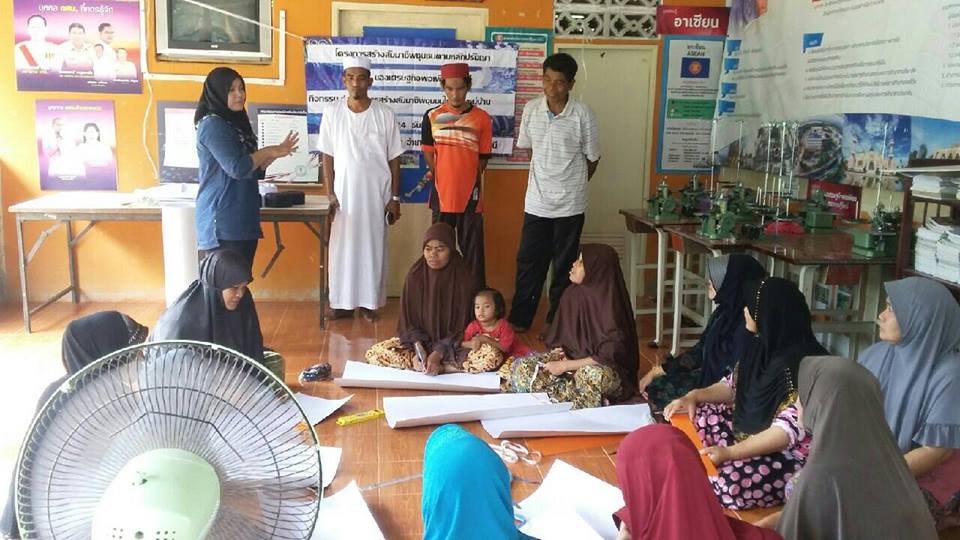 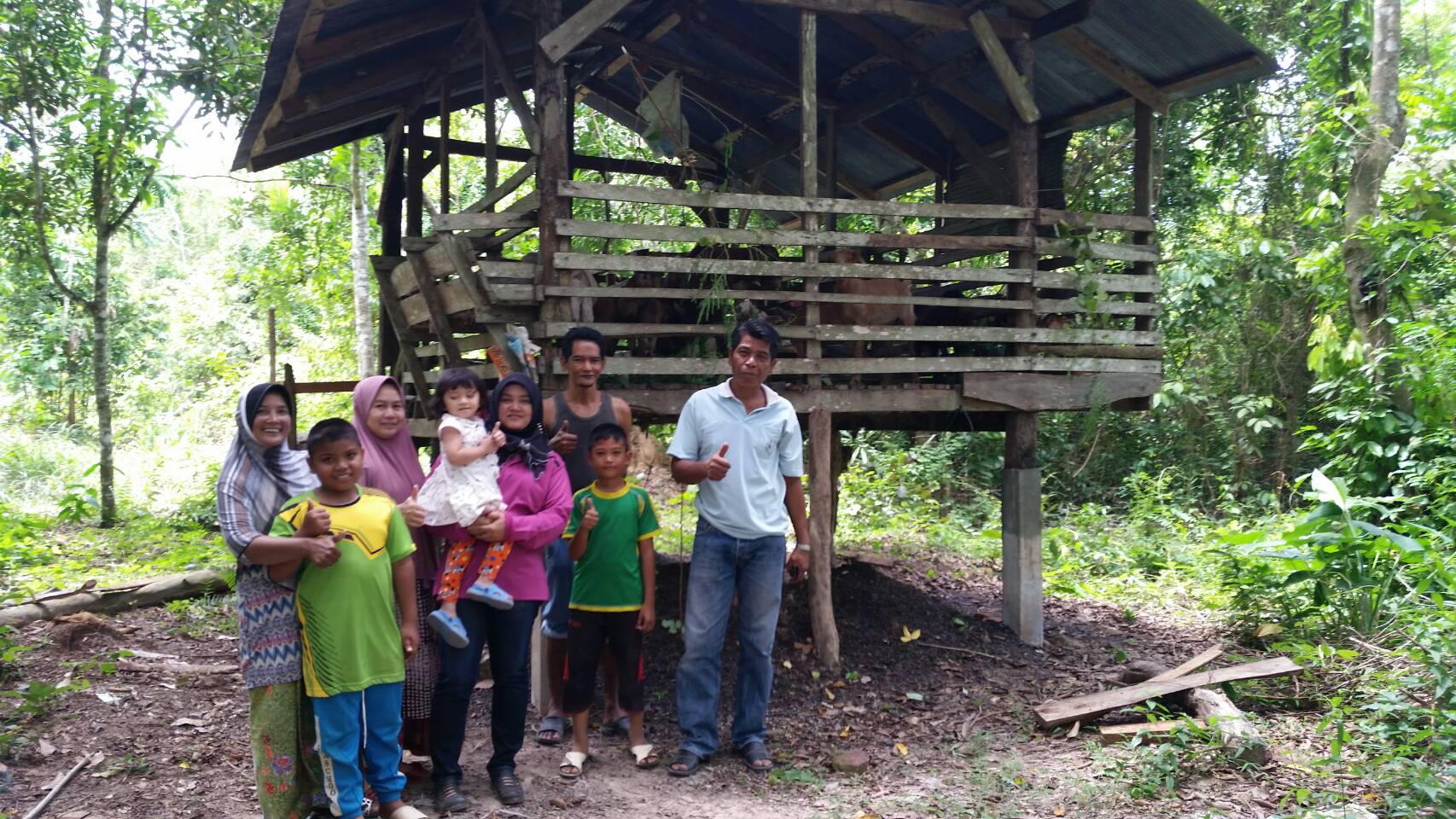 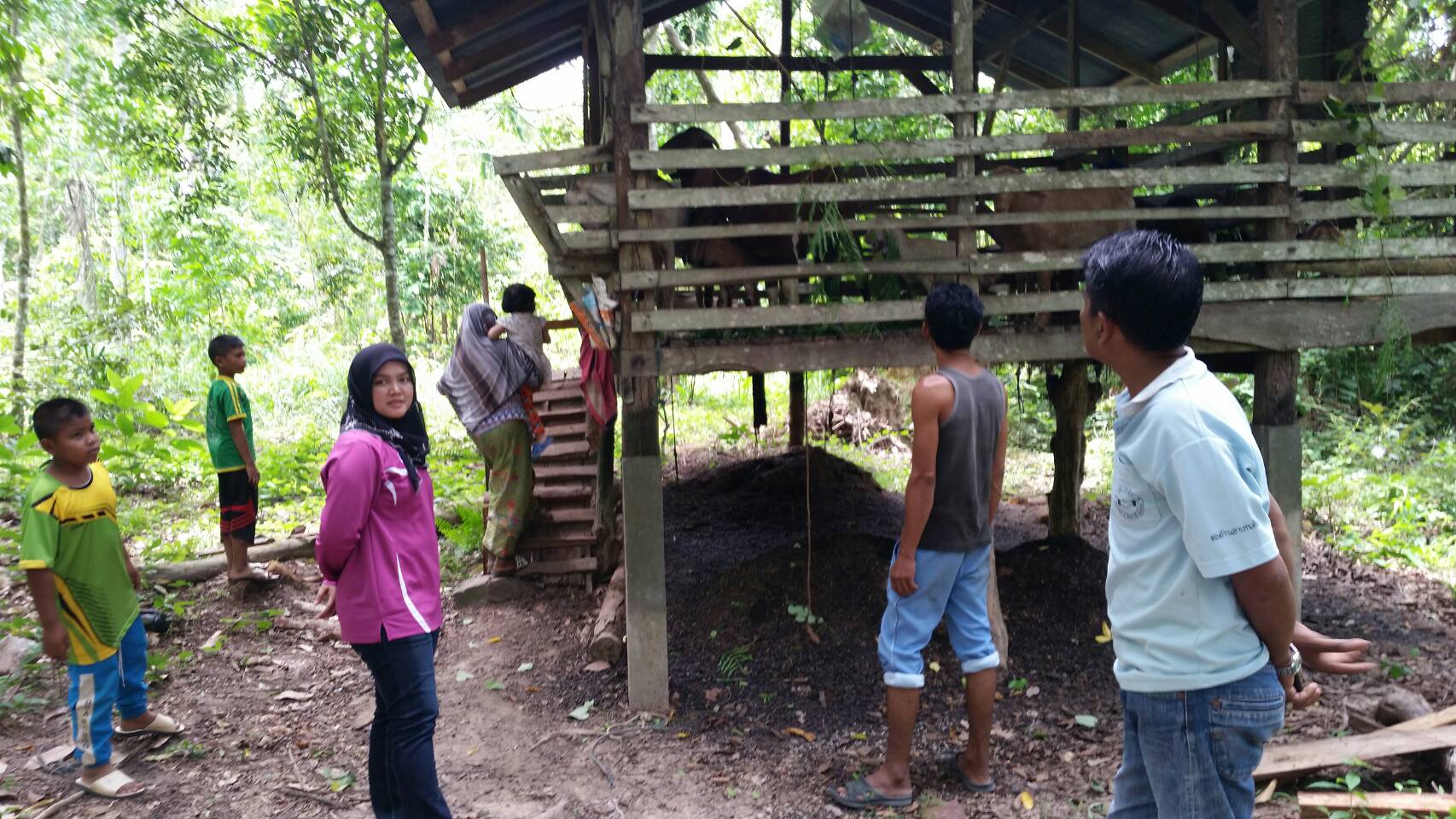 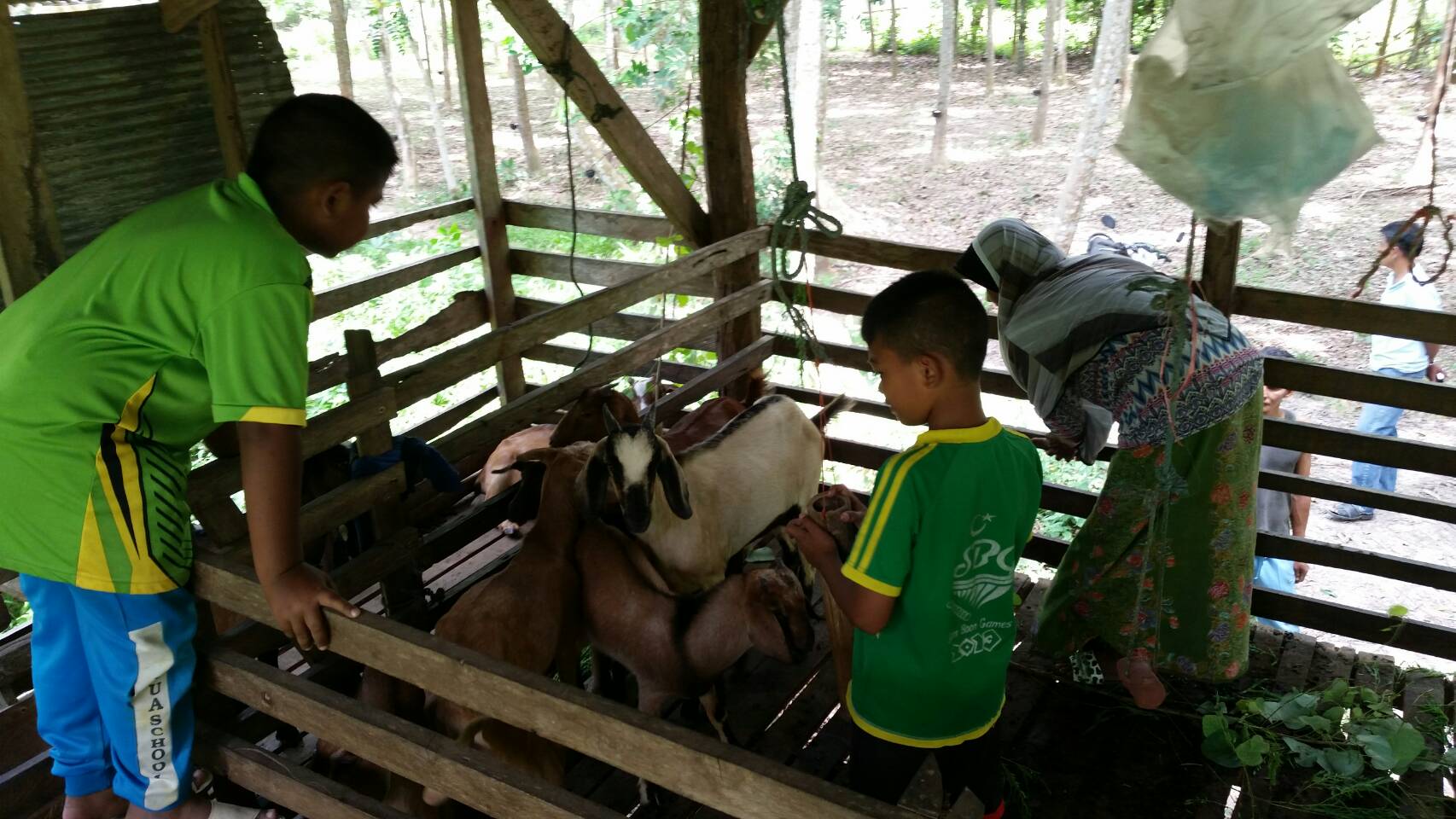 